Agency/Facility NamePREA REFRESHER: Community ConfinementInvestigations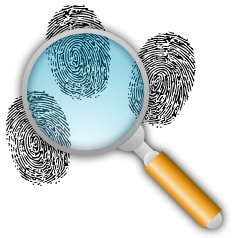 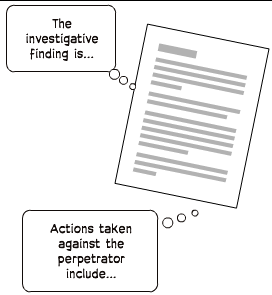 